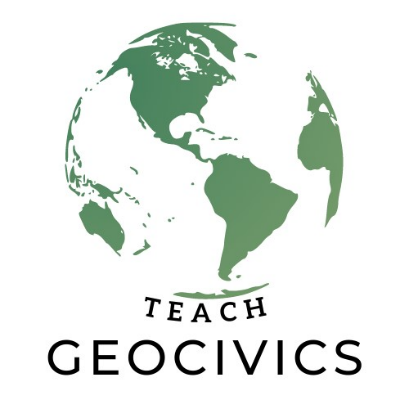 GeoCivics Lesson: The Culture of the Early Arizonanswww.teachgeocivics.com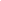 Teacher(s): Mrs. Elizabeth FuiavaUnit Title:  Indigenous People of AZLesson Title: The Culture of the Early ArizonansGrade Level:   3rdNotas: Esta lección de historia es 1 de 2 lecciones que permitirán a sus alumnos explorar algunos de los primeros habitantes de las tierras de Arizona mientras participan en un breve estudio sobre su cultura en Arizona.Notas: Esta lección de historia es 1 de 2 lecciones que permitirán a sus alumnos explorar algunos de los primeros habitantes de las tierras de Arizona mientras participan en un breve estudio sobre su cultura en Arizona.Notas: Esta lección de historia es 1 de 2 lecciones que permitirán a sus alumnos explorar algunos de los primeros habitantes de las tierras de Arizona mientras participan en un breve estudio sobre su cultura en Arizona.Conocimiento preexistente: los estudiantes necesitarán conocimientos previos sobre los pueblos indígenas prehistóricos que ocuparon su estado de origen mucho antes de ser colonizados por los europeos durante el siglo XVI.Conocimiento preexistente: los estudiantes necesitarán conocimientos previos sobre los pueblos indígenas prehistóricos que ocuparon su estado de origen mucho antes de ser colonizados por los europeos durante el siglo XVI.Conocimiento preexistente: los estudiantes necesitarán conocimientos previos sobre los pueblos indígenas prehistóricos que ocuparon su estado de origen mucho antes de ser colonizados por los europeos durante el siglo XVI.Descripción general del contenido:La lección se centra en el estado de Arizona, ubicado en la parte suroeste de los EE. UU., y se puede encontrar en: la latitud es 34.048927 y la longitud es -111.093735. La tierra que hoy es Arizona es una de las zonas habitadas más antiguas de los Estados Unidos. Aunque la condición de Estado se logró en 1912, la historia de Arizona comenzó hace más de 12.000 años siendo ocupada por un gran número de pueblos indígenas. Hoy en día, el estado tiene 22 tribus nativas americanas reconocidas a nivel federal, incluidas la Nación Navajo, la Tribu Hopi, la Nación Tohono O'odham, la Tribu Tonto Apache y el Pueblo de Zuni, entre otras.Descripción general del contenido:La lección se centra en el estado de Arizona, ubicado en la parte suroeste de los EE. UU., y se puede encontrar en: la latitud es 34.048927 y la longitud es -111.093735. La tierra que hoy es Arizona es una de las zonas habitadas más antiguas de los Estados Unidos. Aunque la condición de Estado se logró en 1912, la historia de Arizona comenzó hace más de 12.000 años siendo ocupada por un gran número de pueblos indígenas. Hoy en día, el estado tiene 22 tribus nativas americanas reconocidas a nivel federal, incluidas la Nación Navajo, la Tribu Hopi, la Nación Tohono O'odham, la Tribu Tonto Apache y el Pueblo de Zuni, entre otras.Descripción general del contenido:La lección se centra en el estado de Arizona, ubicado en la parte suroeste de los EE. UU., y se puede encontrar en: la latitud es 34.048927 y la longitud es -111.093735. La tierra que hoy es Arizona es una de las zonas habitadas más antiguas de los Estados Unidos. Aunque la condición de Estado se logró en 1912, la historia de Arizona comenzó hace más de 12.000 años siendo ocupada por un gran número de pueblos indígenas. Hoy en día, el estado tiene 22 tribus nativas americanas reconocidas a nivel federal, incluidas la Nación Navajo, la Tribu Hopi, la Nación Tohono O'odham, la Tribu Tonto Apache y el Pueblo de Zuni, entre otras.Propósito: En esta lección, los estudiantes aprenderán sobre uno de los primeros habitantes del estado de Arizona y sus prácticas culturales, y las compararán con las prácticas culturales de hoy.Propósito: En esta lección, los estudiantes aprenderán sobre uno de los primeros habitantes del estado de Arizona y sus prácticas culturales, y las compararán con las prácticas culturales de hoy.Propósito: En esta lección, los estudiantes aprenderán sobre uno de los primeros habitantes del estado de Arizona y sus prácticas culturales, y las compararán con las prácticas culturales de hoy.Estándar(es) de Estudios Sociales Nacionales y Estatales:Estándar(es) Nacional(es) de Estudios Sociales:Tema 3: Las relaciones entre personas, lugares y entornosEstándar(es) de Estudios Sociales del Estado de AZ:3er Grado: Estudios de Arizona: El razonamiento cronológico requiere comprender procesos de cambio y continuidad en el tiempo, lo que significa evaluar similitudes y diferencias entre períodos históricos y entre el pasado y el presente.3.SP1.2 Comparar la vida en períodos históricos específicos con la vida actual.Estándar(es) de Estudios Sociales Nacionales y Estatales:Estándar(es) Nacional(es) de Estudios Sociales:Tema 3: Las relaciones entre personas, lugares y entornosEstándar(es) de Estudios Sociales del Estado de AZ:3er Grado: Estudios de Arizona: El razonamiento cronológico requiere comprender procesos de cambio y continuidad en el tiempo, lo que significa evaluar similitudes y diferencias entre períodos históricos y entre el pasado y el presente.3.SP1.2 Comparar la vida en períodos históricos específicos con la vida actual.Estándar(es) de Estudios Sociales Nacionales y Estatales:Estándar(es) Nacional(es) de Estudios Sociales:Tema 3: Las relaciones entre personas, lugares y entornosEstándar(es) de Estudios Sociales del Estado de AZ:3er Grado: Estudios de Arizona: El razonamiento cronológico requiere comprender procesos de cambio y continuidad en el tiempo, lo que significa evaluar similitudes y diferencias entre períodos históricos y entre el pasado y el presente.3.SP1.2 Comparar la vida en períodos históricos específicos con la vida actual.Estándares de geografía nacional y estatal:Estándares Nacionales de Geografía:Elemento Esencial 6: Los Usos de la Geografía: 17. Cómo aplicar la geografía para interpretar el pasado.Estándares de geografía del estado de AZ:3er grado - Geografía - Las interconexiones globales y los patrones espaciales son una parte necesaria del razonamiento geográfico.3.G4.1 Describa cómo ha cambiado Arizona con el tiempo. Los conceptos clave incluyen, entre otros, paleoindios, exploradores, colonos, agricultores, inmigrantes, migrantes, las 22 naciones indias de Arizona, plantas, uso de la tierra y animales.Estándares de geografía nacional y estatal:Estándares Nacionales de Geografía:Elemento Esencial 6: Los Usos de la Geografía: 17. Cómo aplicar la geografía para interpretar el pasado.Estándares de geografía del estado de AZ:3er grado - Geografía - Las interconexiones globales y los patrones espaciales son una parte necesaria del razonamiento geográfico.3.G4.1 Describa cómo ha cambiado Arizona con el tiempo. Los conceptos clave incluyen, entre otros, paleoindios, exploradores, colonos, agricultores, inmigrantes, migrantes, las 22 naciones indias de Arizona, plantas, uso de la tierra y animales.Estándares de geografía nacional y estatal:Estándares Nacionales de Geografía:Elemento Esencial 6: Los Usos de la Geografía: 17. Cómo aplicar la geografía para interpretar el pasado.Estándares de geografía del estado de AZ:3er grado - Geografía - Las interconexiones globales y los patrones espaciales son una parte necesaria del razonamiento geográfico.3.G4.1 Describa cómo ha cambiado Arizona con el tiempo. Los conceptos clave incluyen, entre otros, paleoindios, exploradores, colonos, agricultores, inmigrantes, migrantes, las 22 naciones indias de Arizona, plantas, uso de la tierra y animales.Estándares ELA Estándares de artes del lenguaje inglés de Arizona: 3er gradoEstándares de lectura para textos informativos: ideas clave y detalles3.RI.1: Formular y responder preguntas para demostrar comprensión de un texto, refiriéndose explícitamente al texto como base para las respuestas.Adquisición y uso de vocabularioCCSS.ELA-LITERACY.L.3.6Adquirir y utilizar con precisión palabras y frases conversacionales, académicas generales y de dominio específico, apropiadas para el grado, incluidas aquellas que señalan relaciones espaciales y temporales (por ejemplo, esa noche, después de cenar, fuimos a buscarlas).Estándares ELA Estándares de artes del lenguaje inglés de Arizona: 3er gradoEstándares de lectura para textos informativos: ideas clave y detalles3.RI.1: Formular y responder preguntas para demostrar comprensión de un texto, refiriéndose explícitamente al texto como base para las respuestas.Adquisición y uso de vocabularioCCSS.ELA-LITERACY.L.3.6Adquirir y utilizar con precisión palabras y frases conversacionales, académicas generales y de dominio específico, apropiadas para el grado, incluidas aquellas que señalan relaciones espaciales y temporales (por ejemplo, esa noche, después de cenar, fuimos a buscarlas).Estándares ELA Estándares de artes del lenguaje inglés de Arizona: 3er gradoEstándares de lectura para textos informativos: ideas clave y detalles3.RI.1: Formular y responder preguntas para demostrar comprensión de un texto, refiriéndose explícitamente al texto como base para las respuestas.Adquisición y uso de vocabularioCCSS.ELA-LITERACY.L.3.6Adquirir y utilizar con precisión palabras y frases conversacionales, académicas generales y de dominio específico, apropiadas para el grado, incluidas aquellas que señalan relaciones espaciales y temporales (por ejemplo, esa noche, después de cenar, fuimos a buscarlas).Estándar ISTE para maestros y / o estudiantes:Maestro: Estudiante: 2.1c: Manténgase actualizado con investigaciones que respalden mejores resultados de aprendizaje de los estudiantes, incluidos los hallazgos de las ciencias del aprendizaje.Estudiante: 1.7 Colaborador global: Los estudiantes utilizan herramientas digitales para ampliar sus perspectivas y enriquecer su aprendizaje al colaborar con otros y trabajar de manera efectiva en equipos a nivel local y global.Estándar ISTE para maestros y / o estudiantes:Maestro: Estudiante: 2.1c: Manténgase actualizado con investigaciones que respalden mejores resultados de aprendizaje de los estudiantes, incluidos los hallazgos de las ciencias del aprendizaje.Estudiante: 1.7 Colaborador global: Los estudiantes utilizan herramientas digitales para ampliar sus perspectivas y enriquecer su aprendizaje al colaborar con otros y trabajar de manera efectiva en equipos a nivel local y global.Estándar ISTE para maestros y / o estudiantes:Maestro: Estudiante: 2.1c: Manténgase actualizado con investigaciones que respalden mejores resultados de aprendizaje de los estudiantes, incluidos los hallazgos de las ciencias del aprendizaje.Estudiante: 1.7 Colaborador global: Los estudiantes utilizan herramientas digitales para ampliar sus perspectivas y enriquecer su aprendizaje al colaborar con otros y trabajar de manera efectiva en equipos a nivel local y global.Funciones de lenguaje:Comparar y contrastar: los estudiantes usan el lenguaje para describir similitudes y diferencias en objetos o ideas.Indagación/Búsqueda de información: Los estudiantes usan el lenguaje para observar y explorar el entorno, adquirir información e indagar.Resumir e informar: los estudiantes usan el lenguaje para identificar, informar o describir información.Funciones de lenguaje:Comparar y contrastar: los estudiantes usan el lenguaje para describir similitudes y diferencias en objetos o ideas.Indagación/Búsqueda de información: Los estudiantes usan el lenguaje para observar y explorar el entorno, adquirir información e indagar.Resumir e informar: los estudiantes usan el lenguaje para identificar, informar o describir información.Funciones de lenguaje:Comparar y contrastar: los estudiantes usan el lenguaje para describir similitudes y diferencias en objetos o ideas.Indagación/Búsqueda de información: Los estudiantes usan el lenguaje para observar y explorar el entorno, adquirir información e indagar.Resumir e informar: los estudiantes usan el lenguaje para identificar, informar o describir información.Estrategias de lecciones culturalmente receptivas:Voz: Los estudiantes trabajan juntos de manera cooperativa y comparten sus experiencias de aprendizaje.Diferenciación: los alumnos expresan su aprendizaje de diversas maneras,Acceso: La lección comunica ideas de varias maneras diferentes.Conexiones: la lección incorpora conexiones y representaciones de la vida real de variosculturas y experiencias de vida.Equidad/Descolonización: el discurso y las perspectivas se presentan de diversas formas inclusivas que honran a los estudiantes de entornos no dominantes, y a todos los estudiantes de entornos no dominantes.Los orígenes pueden acceder y sentirse incluidos en el material.Estrategias de lecciones culturalmente receptivas:Voz: Los estudiantes trabajan juntos de manera cooperativa y comparten sus experiencias de aprendizaje.Diferenciación: los alumnos expresan su aprendizaje de diversas maneras,Acceso: La lección comunica ideas de varias maneras diferentes.Conexiones: la lección incorpora conexiones y representaciones de la vida real de variosculturas y experiencias de vida.Equidad/Descolonización: el discurso y las perspectivas se presentan de diversas formas inclusivas que honran a los estudiantes de entornos no dominantes, y a todos los estudiantes de entornos no dominantes.Los orígenes pueden acceder y sentirse incluidos en el material.Estrategias de lecciones culturalmente receptivas:Voz: Los estudiantes trabajan juntos de manera cooperativa y comparten sus experiencias de aprendizaje.Diferenciación: los alumnos expresan su aprendizaje de diversas maneras,Acceso: La lección comunica ideas de varias maneras diferentes.Conexiones: la lección incorpora conexiones y representaciones de la vida real de variosculturas y experiencias de vida.Equidad/Descolonización: el discurso y las perspectivas se presentan de diversas formas inclusivas que honran a los estudiantes de entornos no dominantes, y a todos los estudiantes de entornos no dominantes.Los orígenes pueden acceder y sentirse incluidos en el material.Objetivo(s):SWBAT para describir a los primeros habitantes de Arizona mediante la realización de una investigación.SWBAT utiliza una variedad de fuentes para construir un producto de investigación que explora las culturas, civilizaciones e innovaciones de Arizona.Objetivo(s):SWBAT para describir a los primeros habitantes de Arizona mediante la realización de una investigación.SWBAT utiliza una variedad de fuentes para construir un producto de investigación que explora las culturas, civilizaciones e innovaciones de Arizona.Objetivo(s):SWBAT para describir a los primeros habitantes de Arizona mediante la realización de una investigación.SWBAT utiliza una variedad de fuentes para construir un producto de investigación que explora las culturas, civilizaciones e innovaciones de Arizona.                                                                                 SIOP                                                                                  SIOP                                                                                  SIOP SIOP ElementsPreparation
Adapting contentLinking to backgroundLinking to past learningStrategies usedScaffolding
ModelingGuided practiceIndependent practiceComprehensible inputGrouping Option
Whole classSmall groupsPartnersIndependentIntegrating Processes
ReadingWritingSpeakingListeningApplication
Hands-OnMeaningfulLinked to objectivesPromotes engagementAssessment
IndividualGroup	                  WrittenOralEvidence of Mastery Evidence of Mastery Evidence of Mastery Formativo: el maestro utilizará la Lista de verificación de discusión (en el Documento de materiales de la lección) para registrar el aprendizaje de los estudiantes durante la Sección EXPLICAR.Sumativo: los estudiantes crean un producto final que muestra el resultado de su aprendizaje para esta lección eligiendo un modelo de arcilla, un párrafo escrito o una ilustración de un póster como presentación. La Rúbrica del Producto Final (en el Documento de Materiales de la Lección) se utilizará para evaluar el producto final de los estudiantes con una puntuación de 4 a 5 puntos. indicando dominio. Los estudiantes también realizarán una prueba de vocabulario para evaluar su aprendizaje de las palabras del vocabulario de la lección.Formativo: el maestro utilizará la Lista de verificación de discusión (en el Documento de materiales de la lección) para registrar el aprendizaje de los estudiantes durante la Sección EXPLICAR.Sumativo: los estudiantes crean un producto final que muestra el resultado de su aprendizaje para esta lección eligiendo un modelo de arcilla, un párrafo escrito o una ilustración de un póster como presentación. La Rúbrica del Producto Final (en el Documento de Materiales de la Lección) se utilizará para evaluar el producto final de los estudiantes con una puntuación de 4 a 5 puntos. indicando dominio. Los estudiantes también realizarán una prueba de vocabulario para evaluar su aprendizaje de las palabras del vocabulario de la lección.Formativo: el maestro utilizará la Lista de verificación de discusión (en el Documento de materiales de la lección) para registrar el aprendizaje de los estudiantes durante la Sección EXPLICAR.Sumativo: los estudiantes crean un producto final que muestra el resultado de su aprendizaje para esta lección eligiendo un modelo de arcilla, un párrafo escrito o una ilustración de un póster como presentación. La Rúbrica del Producto Final (en el Documento de Materiales de la Lección) se utilizará para evaluar el producto final de los estudiantes con una puntuación de 4 a 5 puntos. indicando dominio. Los estudiantes también realizarán una prueba de vocabulario para evaluar su aprendizaje de las palabras del vocabulario de la lección.Vocabulario clave:Los primeros habitantes de Arizona: los primeros ciudadanos conocidos de Arizona, antes y después de la estadidadProducido, cultivado o viviendo naturalmente en una región o entorno particular.Interacción: la acción o influencia de personas, grupos o cosas entre sí.modificación - cambio parcialHabitar - vivir o habitar enMaterials:  Hojas de papel de colores en blanco para que los estudiantes creen su propio organizador gráfico “Pies” (opción n.° 1)Copias de la plantilla de organizador gráfico “Pies” (opción n.° 2) (ubicada en el documento de materiales de la lección)Organizador gráfico “Pies” (en el documento de materiales de la lección)Lápices, marcadores y/o lápices de colores para crear el organizador gráfico “Pies”Copias de la tabla K W L (folleto): una por estudiante (en el documento de materiales de la lección)Vídeo: Cultivando la identidad: cómo los alimentos patrimoniales conectan el pasado, el presente y el futuro (enlace en fuentes)Copias de la pregunta de investigación n.º 1 (folleto) (una por estudiante) (en el documento de materiales de la lección)Copias del Organizador gráfico 5 W (folleto): una por estudiante y respuestas de muestra del Organizador gráfico 5 W (en el documento de materiales de la lección)Recurso para docentes: Recursos para la investigación de estudiantes: - (en el documento de materiales de la lección) (Online Timer o utilice un temporizador manual/teléfonoTesauro de tercer grado: libro de texto o en línea: (ver enlace en Fuentes)Diccionario de tercer grado: libro de texto o en línea (ver enlace en Fuentes)Muestra -Copias de F.M.G.O. Organizador gráfico modelo Frayer (folleto): uno por estudiante (en el documento de materiales de la lección)EXPLICAR Lista de verificación de discusión (evaluación formativa) (en el documento de materiales de la lección)Micrófono de juguete o un artículo para pasar a los estudiantes para que compartan sus respuestas.Video: Cultural and Family Traditions Copias de T-Chart: Los arizonenses antes y ahora: una por estudiante (en el documento de materiales de la lección)Copias de la rúbrica del producto final, una por estudiante, (en el documento de materiales de la lección)Materiales del producto final: plastilina o plastilina, papel para carteles o papel para escribir párrafos, lápices/marcadores, etc.Copias de las Tarjetas de vocabulario de la Lección 1 (recortadas): un juego para cada estudiante (en el Documento de materiales de la lección)Prueba de vocabulario (folleto): una por estudiante y clave de respuestas (en el documento de materiales de la lección)Vocabulario clave:Los primeros habitantes de Arizona: los primeros ciudadanos conocidos de Arizona, antes y después de la estadidadProducido, cultivado o viviendo naturalmente en una región o entorno particular.Interacción: la acción o influencia de personas, grupos o cosas entre sí.modificación - cambio parcialHabitar - vivir o habitar enMaterials:  Hojas de papel de colores en blanco para que los estudiantes creen su propio organizador gráfico “Pies” (opción n.° 1)Copias de la plantilla de organizador gráfico “Pies” (opción n.° 2) (ubicada en el documento de materiales de la lección)Organizador gráfico “Pies” (en el documento de materiales de la lección)Lápices, marcadores y/o lápices de colores para crear el organizador gráfico “Pies”Copias de la tabla K W L (folleto): una por estudiante (en el documento de materiales de la lección)Vídeo: Cultivando la identidad: cómo los alimentos patrimoniales conectan el pasado, el presente y el futuro (enlace en fuentes)Copias de la pregunta de investigación n.º 1 (folleto) (una por estudiante) (en el documento de materiales de la lección)Copias del Organizador gráfico 5 W (folleto): una por estudiante y respuestas de muestra del Organizador gráfico 5 W (en el documento de materiales de la lección)Recurso para docentes: Recursos para la investigación de estudiantes: - (en el documento de materiales de la lección) (Online Timer o utilice un temporizador manual/teléfonoTesauro de tercer grado: libro de texto o en línea: (ver enlace en Fuentes)Diccionario de tercer grado: libro de texto o en línea (ver enlace en Fuentes)Muestra -Copias de F.M.G.O. Organizador gráfico modelo Frayer (folleto): uno por estudiante (en el documento de materiales de la lección)EXPLICAR Lista de verificación de discusión (evaluación formativa) (en el documento de materiales de la lección)Micrófono de juguete o un artículo para pasar a los estudiantes para que compartan sus respuestas.Video: Cultural and Family Traditions Copias de T-Chart: Los arizonenses antes y ahora: una por estudiante (en el documento de materiales de la lección)Copias de la rúbrica del producto final, una por estudiante, (en el documento de materiales de la lección)Materiales del producto final: plastilina o plastilina, papel para carteles o papel para escribir párrafos, lápices/marcadores, etc.Copias de las Tarjetas de vocabulario de la Lección 1 (recortadas): un juego para cada estudiante (en el Documento de materiales de la lección)Prueba de vocabulario (folleto): una por estudiante y clave de respuestas (en el documento de materiales de la lección)Vocabulario clave:Los primeros habitantes de Arizona: los primeros ciudadanos conocidos de Arizona, antes y después de la estadidadProducido, cultivado o viviendo naturalmente en una región o entorno particular.Interacción: la acción o influencia de personas, grupos o cosas entre sí.modificación - cambio parcialHabitar - vivir o habitar enMaterials:  Hojas de papel de colores en blanco para que los estudiantes creen su propio organizador gráfico “Pies” (opción n.° 1)Copias de la plantilla de organizador gráfico “Pies” (opción n.° 2) (ubicada en el documento de materiales de la lección)Organizador gráfico “Pies” (en el documento de materiales de la lección)Lápices, marcadores y/o lápices de colores para crear el organizador gráfico “Pies”Copias de la tabla K W L (folleto): una por estudiante (en el documento de materiales de la lección)Vídeo: Cultivando la identidad: cómo los alimentos patrimoniales conectan el pasado, el presente y el futuro (enlace en fuentes)Copias de la pregunta de investigación n.º 1 (folleto) (una por estudiante) (en el documento de materiales de la lección)Copias del Organizador gráfico 5 W (folleto): una por estudiante y respuestas de muestra del Organizador gráfico 5 W (en el documento de materiales de la lección)Recurso para docentes: Recursos para la investigación de estudiantes: - (en el documento de materiales de la lección) (Online Timer o utilice un temporizador manual/teléfonoTesauro de tercer grado: libro de texto o en línea: (ver enlace en Fuentes)Diccionario de tercer grado: libro de texto o en línea (ver enlace en Fuentes)Muestra -Copias de F.M.G.O. Organizador gráfico modelo Frayer (folleto): uno por estudiante (en el documento de materiales de la lección)EXPLICAR Lista de verificación de discusión (evaluación formativa) (en el documento de materiales de la lección)Micrófono de juguete o un artículo para pasar a los estudiantes para que compartan sus respuestas.Video: Cultural and Family Traditions Copias de T-Chart: Los arizonenses antes y ahora: una por estudiante (en el documento de materiales de la lección)Copias de la rúbrica del producto final, una por estudiante, (en el documento de materiales de la lección)Materiales del producto final: plastilina o plastilina, papel para carteles o papel para escribir párrafos, lápices/marcadores, etc.Copias de las Tarjetas de vocabulario de la Lección 1 (recortadas): un juego para cada estudiante (en el Documento de materiales de la lección)Prueba de vocabulario (folleto): una por estudiante y clave de respuestas (en el documento de materiales de la lección)Recursos Recursos de vocabularioEarly Arizonans IndigenousIndigenous Interaction Modification Inhabit Fuentes de materiales:Vídeo: Cultivando la identidad: cómo los alimentos tradicionales conectan el pasado, el presente y el futuro: (7:44) https://www.youtuCultivating Identity: How Heritage Foods Connect Past, Present, & Futurebe.com/watch?v=AXXH6ZlLAis&t=5s   Online Timer: Online Timer 3rd Grade Thesaurus: 104 Synonyms & Antonyms for HAPPY | Thesaurus.com   3rd Grade Dictionary:  https://www.dictionary.com/?adobe_mc=MCORGID%3DAA9D3B6A630E2C2A0A495C40%2540AdobeOrg%7CTS%3D1689025755Video: Culture and Family Traditions: (2:03)  https://www.youtube.com/watch?v=Gxi58ZVpno4
Recursos Recursos de vocabularioEarly Arizonans IndigenousIndigenous Interaction Modification Inhabit Fuentes de materiales:Vídeo: Cultivando la identidad: cómo los alimentos tradicionales conectan el pasado, el presente y el futuro: (7:44) https://www.youtuCultivating Identity: How Heritage Foods Connect Past, Present, & Futurebe.com/watch?v=AXXH6ZlLAis&t=5s   Online Timer: Online Timer 3rd Grade Thesaurus: 104 Synonyms & Antonyms for HAPPY | Thesaurus.com   3rd Grade Dictionary:  https://www.dictionary.com/?adobe_mc=MCORGID%3DAA9D3B6A630E2C2A0A495C40%2540AdobeOrg%7CTS%3D1689025755Video: Culture and Family Traditions: (2:03)  https://www.youtube.com/watch?v=Gxi58ZVpno4
Recursos Recursos de vocabularioEarly Arizonans IndigenousIndigenous Interaction Modification Inhabit Fuentes de materiales:Vídeo: Cultivando la identidad: cómo los alimentos tradicionales conectan el pasado, el presente y el futuro: (7:44) https://www.youtuCultivating Identity: How Heritage Foods Connect Past, Present, & Futurebe.com/watch?v=AXXH6ZlLAis&t=5s   Online Timer: Online Timer 3rd Grade Thesaurus: 104 Synonyms & Antonyms for HAPPY | Thesaurus.com   3rd Grade Dictionary:  https://www.dictionary.com/?adobe_mc=MCORGID%3DAA9D3B6A630E2C2A0A495C40%2540AdobeOrg%7CTS%3D1689025755Video: Culture and Family Traditions: (2:03)  https://www.youtube.com/watch?v=Gxi58ZVpno4
SOURCES:  Arizona: A History by Thomas E. SheridanArizona: A History: Sheridan, Thomas E.: 9780816515158: Amazon.com: Books What’s Great About Arizona? by Rebecca E. HirschWhat's Great about Arizona? (Our Great States): Hirsch, Rebecca E.: 9781467760867: Amazon.com: BooksArizona: A True Book. My United States by Josh Gregory Arizona (A True Book: My United States) (A True Book (Relaunch))First Inhabitants Of Arizona And The Southwest  by Byron Cummings First Inhabitants Of Arizona And The Southwest: Cummings, Byron: 9781258243760: Amazon.com: Books Arizona Early History: First Early Inhabitants of Arizona & Early History of Native Americans in Arizonahttps://www.ereferencedesk.com/resources/state-early-history/arizona.html Arizona’s Indigenous Communities Shape the State’s Past and the Present:https://www.abc15.com/news/state/arizonas-indigenous-communities-shape-the-states-past-and-present  
SOURCES:  Arizona: A History by Thomas E. SheridanArizona: A History: Sheridan, Thomas E.: 9780816515158: Amazon.com: Books What’s Great About Arizona? by Rebecca E. HirschWhat's Great about Arizona? (Our Great States): Hirsch, Rebecca E.: 9781467760867: Amazon.com: BooksArizona: A True Book. My United States by Josh Gregory Arizona (A True Book: My United States) (A True Book (Relaunch))First Inhabitants Of Arizona And The Southwest  by Byron Cummings First Inhabitants Of Arizona And The Southwest: Cummings, Byron: 9781258243760: Amazon.com: Books Arizona Early History: First Early Inhabitants of Arizona & Early History of Native Americans in Arizonahttps://www.ereferencedesk.com/resources/state-early-history/arizona.html Arizona’s Indigenous Communities Shape the State’s Past and the Present:https://www.abc15.com/news/state/arizonas-indigenous-communities-shape-the-states-past-and-present  
SOURCES:  Arizona: A History by Thomas E. SheridanArizona: A History: Sheridan, Thomas E.: 9780816515158: Amazon.com: Books What’s Great About Arizona? by Rebecca E. HirschWhat's Great about Arizona? (Our Great States): Hirsch, Rebecca E.: 9781467760867: Amazon.com: BooksArizona: A True Book. My United States by Josh Gregory Arizona (A True Book: My United States) (A True Book (Relaunch))First Inhabitants Of Arizona And The Southwest  by Byron Cummings First Inhabitants Of Arizona And The Southwest: Cummings, Byron: 9781258243760: Amazon.com: Books Arizona Early History: First Early Inhabitants of Arizona & Early History of Native Americans in Arizonahttps://www.ereferencedesk.com/resources/state-early-history/arizona.html Arizona’s Indigenous Communities Shape the State’s Past and the Present:https://www.abc15.com/news/state/arizonas-indigenous-communities-shape-the-states-past-and-present  
Engage Engage Engage Teacher Will: NOTA: Para brindar apoyo a los estudiantes según sea necesario, el maestro preseleccionará la organización discreta de grupos por igual mezclando a los estudiantes por: EL, SPED, 504, estudiantes de bajo rendimiento con estudiantes de rendimiento académico promedio a alto.Activar los conocimientos previos de los estudiantes mediante:Pedir a los estudiantes que piensen en un lugar que hayan visitado antes. Comience con una ciudad, estado y/o país fuera de los EE. UU. y, si no, los estudiantes pueden pensar en cualquier lugar al que hayan ido, como un restaurante, un parque temático, un centro comercial, etc. Luego, el maestro se desmayará. materiales (papel de color en blanco o plantilla de organizador gráfico de pies, lápices, marcadores y/o lápices de colores) y explique a los estudiantes cómo crearán un organizador gráfico de “pies” en el que los estudiantes nombrarán, describirán, identificarán y registrarán el lugar donde han estado usando su organizador gráfico de “pies” hecho por ellos mismos o usando la plantilla preparada por el maestro.Luego, el maestro invitará a la clase a compartir y discutir lo que muestran sus organizadores gráficos sobre los lugares que han visitado en el pasado.Luego, el maestro les pedirá a los estudiantes que compartan con la clase lo que saben sobre los pueblos indígenas prehistóricos que vivieron aquí en su estado natal en el pasado antes de que los europeos comenzaran a establecerse aquí.El maestro les dirá a los estudiantes que ahora verán un video: Cultivating Identity: How Heritage Foods Connect Past, Present, & Future) en el que los pueblos indígenas nativos hablan sobre cómo sus vidas y cultura de hoy están conectadas con las vidas y la cultura de los pueblos indígenas del pasado. Luego, el maestro repartirá copias del folleto del gráfico KWL (en el Documento de materiales de la lección) y mostrará a los estudiantes cómo lo usarán para escribir lo que ya saben, lo que quieren saber más y luego lo que aprenden del video. sobre la vida y la cultura de los Pueblos Indígenas.Luego, el maestro hará que los estudiantes completen la columna K con todo lo que ya sepan y la columna W con todo lo que se pregunten o quieran saber sobre los pueblos indígenas. Después de completar las dos primeras columnas, el maestro les dirá que mientras miran el video: Cultura y tradiciones familiares, deben escribir todo lo que aprendan sobre cómo los pueblos indígenas vivieron sus vidas en el pasado y el presente y cómo pueden vivir en el futuro.(Andamiaje: Práctica guiada)Después de ver el video, el maestro dirigirá la clase en una discusión sobre lo que aprendieron en el video sobre las vidas pasadas, presentes y futuras de los pueblos indígenas. El maestro les hará saber a los estudiantes que mientras escuchan lo que comparten sus compañeros, pueden agregar cualquier información nueva a su cuadro KWL si escuchan algo que aún no han escrito.Teacher Will: NOTA: Para brindar apoyo a los estudiantes según sea necesario, el maestro preseleccionará la organización discreta de grupos por igual mezclando a los estudiantes por: EL, SPED, 504, estudiantes de bajo rendimiento con estudiantes de rendimiento académico promedio a alto.Activar los conocimientos previos de los estudiantes mediante:Pedir a los estudiantes que piensen en un lugar que hayan visitado antes. Comience con una ciudad, estado y/o país fuera de los EE. UU. y, si no, los estudiantes pueden pensar en cualquier lugar al que hayan ido, como un restaurante, un parque temático, un centro comercial, etc. Luego, el maestro se desmayará. materiales (papel de color en blanco o plantilla de organizador gráfico de pies, lápices, marcadores y/o lápices de colores) y explique a los estudiantes cómo crearán un organizador gráfico de “pies” en el que los estudiantes nombrarán, describirán, identificarán y registrarán el lugar donde han estado usando su organizador gráfico de “pies” hecho por ellos mismos o usando la plantilla preparada por el maestro.Luego, el maestro invitará a la clase a compartir y discutir lo que muestran sus organizadores gráficos sobre los lugares que han visitado en el pasado.Luego, el maestro les pedirá a los estudiantes que compartan con la clase lo que saben sobre los pueblos indígenas prehistóricos que vivieron aquí en su estado natal en el pasado antes de que los europeos comenzaran a establecerse aquí.El maestro les dirá a los estudiantes que ahora verán un video: Cultivating Identity: How Heritage Foods Connect Past, Present, & Future) en el que los pueblos indígenas nativos hablan sobre cómo sus vidas y cultura de hoy están conectadas con las vidas y la cultura de los pueblos indígenas del pasado. Luego, el maestro repartirá copias del folleto del gráfico KWL (en el Documento de materiales de la lección) y mostrará a los estudiantes cómo lo usarán para escribir lo que ya saben, lo que quieren saber más y luego lo que aprenden del video. sobre la vida y la cultura de los Pueblos Indígenas.Luego, el maestro hará que los estudiantes completen la columna K con todo lo que ya sepan y la columna W con todo lo que se pregunten o quieran saber sobre los pueblos indígenas. Después de completar las dos primeras columnas, el maestro les dirá que mientras miran el video: Cultura y tradiciones familiares, deben escribir todo lo que aprendan sobre cómo los pueblos indígenas vivieron sus vidas en el pasado y el presente y cómo pueden vivir en el futuro.(Andamiaje: Práctica guiada)Después de ver el video, el maestro dirigirá la clase en una discusión sobre lo que aprendieron en el video sobre las vidas pasadas, presentes y futuras de los pueblos indígenas. El maestro les hará saber a los estudiantes que mientras escuchan lo que comparten sus compañeros, pueden agregar cualquier información nueva a su cuadro KWL si escuchan algo que aún no han escrito.Student Will: Los estudiantes trabajarán en parejas designadas o en grupos pequeños para crear un organizador gráfico individual de “pies”. Para crear el Organizador gráfico de pies, los estudiantes deberán:Opción 1: Tome una hoja de color en blanco, coloque uno de sus pies sobre ella y haga que otro estudiante la calque.Opción 2: utilizar la plantilla preparada por el profesorEn su Organizador gráfico de pies, los estudiantes completarán el nombre del lugar en el que han estado antes por primera vez o muchas veces. Luego, los estudiantes pueden escribir todos los detalles que puedan sobre el lugar, indicando si es una ciudad, un estado, una isla, etc. Luego, los estudiantes dibujarán puntos de referencia o imágenes especiales para representar recuerdos sobre los lugares en los que han estado. Los primeros en terminar pueden compartir entre sí sobre los lugares que visitaron primero.Cuando todos hayan terminado, los estudiantes compartirán con toda la clase sus organizadores gráficos y luego participarán en una discusión en clase sobre lo que saben sobre los pueblos indígenas que vivieron en su estado natal hace mucho tiempo antes de que los europeos se establecieran aquí.(Preparación: Vinculación con antecedentes/ Vinculación con aprendizajes pasados) (Agrupación: Socios o grupos pequeños/Toda la clase) (Aplicación: Práctica)Reflexione sobre lo que ya saben sobre los pueblos indígenas y observe y escuche al maestro para saber cómo deben completar su tabla KWL que el maestro muestra y explica a la clase.Siga las instrucciones de los maestros para completar la columna K en su tabla KWL con lo que ya saben y complete la columna W con lo que se preguntan o quieren saber más sobre los pueblos indígenas. Luego, los estudiantes verán el video y mientras Mírelo, escriba qué más aprenden sobre cómo los pueblos indígenas vivieron sus vidas en el pasado y en el presente y cómo pueden vivir en el futuro.(Preparación: Vinculación con aprendizajes pasados)Procesos Integradores: Escuchar/Escribir) (Agrupación: Independiente o con socios si es necesario)Participe en una discusión en clase para compartir lo que aprendieron sobre las vidas pasadas, presentes y futuras de los pueblos indígenas compartiendo lo que han escrito en la columna L de su cuadro KWL. Los estudiantes también escucharán las respuestas de otros estudiantes y podrán agregar cualquier información nueva que escuchen a su cuadro KWL mientras participan en la discusión en clase.(Procesos Integradores: Hablar/Escuchar/Leer/Escribir) (Agrupar: Toda la clase)ExploreExploreExploreTeacher Will:CI #1 ¿Cuáles son algunas de las prácticas culturales de los primeros habitantes de Arizona que todavía se utilizan hoy en día?NOTA: El maestro brindará apoyo a los estudiantes según sea necesario organizando grupos discretamente por igual mezclando estudiantes por: EL, SPED, 504, estudiantes de bajo rendimiento con estudiantes de nivel académico promedio a alto.Presente a los estudiantes la primera pregunta de indagación para guiar su investigación: ¿Cuáles son algunas de las prácticas culturales de los primeros habitantes de Arizona que todavía se utilizan hoy en día? escribiéndola en la pizarra y también entregándoles a los estudiantes una copia escrita de la pregunta (del folleto de la pregunta de investigación n.° 1 (ubicado en el documento de materiales de la lección). Luego explique a la clase que hoy investigarán sobre algunas de las primeras personas que Estuvieron aquí en tierras de Arizona hace mucho tiempo y crearán preguntas sobre dónde están ahora. El maestro explicará que algunos historiadores llaman a estas personas que se establecieron por primera vez en Arizona: "Los primeros arizonenses".El maestro puede hablar sobre la pregunta de investigación con los estudiantes según sea necesario para asegurarse de que comprendan lo que se les pregunta y tengan claro en qué centrarse mientras realizan su investigación (centrándose en las prácticas culturales de los primeros habitantes de Arizona, observando aquellas que todavía se utilizan). hoy y los que han cambiado).El maestro repartirá copias del Organizador gráfico 5W y explicará cómo lo usarán para registrar información de su investigación sobre quién, qué, cuándo, dónde y por qué sobre las prácticas culturales de los primeros habitantes de Arizona y también para escribir las suyas propias. preguntas sobre dónde se encuentran ahora. El profesor explicará que trabajarán en grupos y rotarán por 3 estaciones diferentes, cada una de las cuales proporcionará diferentes fuentes para realizar su investigación. Tendrán 20 minutos en cada estación y pasarán a la siguiente estación cuando escuchen sonar el cronómetro, y continuarán hasta que hayan completado su investigación en cada una de las 3 estaciones.Para llevar a cabo las tres rotaciones de 20 minutos, el maestro: Presentará los recursos (enumerados en las cestas de estaciones a continuación) que se usarán en la investigación de hoy (consulte Recursos para la investigación de estudiantes que se encuentran en el Documento de materiales de la lección para obtener listas de recursos que se pueden usar). en cada estación). La configuración siguiente es para 6 grupos con 2 estaciones similares compartidas por 2 grupos a la vez. Habrá un cronómetro de 20 minutos por estación de rotación para la cantidad de grupos en la clase para recopilar información de las 3 canastas de estaciones (Nota: se puede usar un cronómetro manual o telefónico o un cronómetro en línea)Grupos 1 y 2 (primera estación): proporcione dos canastas separadas llenas de libros informativos: libros que contengan información sobre la historia de los pueblos indígenas de Arizona y/o los primeros habitantes de Arizona.Grupos 3 y 4 (segunda estación): dos estaciones grupales separadas con computadoras portátiles configuradas junto con enlaces de investigación accesibles que se encuentran en Recursos para la investigación estudiantil (en el Documento de materiales de la lección) (Nota: puede hacer copias de los recursos en línea si su escuela no tener computadoras portátiles para que las usen los estudiantes).Grupos 5 y 6 (tercera estación): dos canastas separadas llenas con: copias del organizador gráfico modelo Frayer para identificar definiciones de vocabulario, usando un diccionario de sinónimos, un diccionario o una computadora con recursos en línea que se encuentran en Recursos para la investigación de estudiantes en el documento de materiales de la lección. Recuerde a los estudiantes que esta estación es únicamente para buscar sinónimos y definiciones. Hágales saber a los estudiantes también que pueden registrar cualquier palabra desconocida que encuentren hoy en su investigación. Después de completar su investigación en las 3 estaciones, el maestro les informará a los estudiantes que luego usarán su Organizador gráfico de 5 W para completar una presentación final del producto de su aprendizaje.Teacher Will:CI #1 ¿Cuáles son algunas de las prácticas culturales de los primeros habitantes de Arizona que todavía se utilizan hoy en día?NOTA: El maestro brindará apoyo a los estudiantes según sea necesario organizando grupos discretamente por igual mezclando estudiantes por: EL, SPED, 504, estudiantes de bajo rendimiento con estudiantes de nivel académico promedio a alto.Presente a los estudiantes la primera pregunta de indagación para guiar su investigación: ¿Cuáles son algunas de las prácticas culturales de los primeros habitantes de Arizona que todavía se utilizan hoy en día? escribiéndola en la pizarra y también entregándoles a los estudiantes una copia escrita de la pregunta (del folleto de la pregunta de investigación n.° 1 (ubicado en el documento de materiales de la lección). Luego explique a la clase que hoy investigarán sobre algunas de las primeras personas que Estuvieron aquí en tierras de Arizona hace mucho tiempo y crearán preguntas sobre dónde están ahora. El maestro explicará que algunos historiadores llaman a estas personas que se establecieron por primera vez en Arizona: "Los primeros arizonenses".El maestro puede hablar sobre la pregunta de investigación con los estudiantes según sea necesario para asegurarse de que comprendan lo que se les pregunta y tengan claro en qué centrarse mientras realizan su investigación (centrándose en las prácticas culturales de los primeros habitantes de Arizona, observando aquellas que todavía se utilizan). hoy y los que han cambiado).El maestro repartirá copias del Organizador gráfico 5W y explicará cómo lo usarán para registrar información de su investigación sobre quién, qué, cuándo, dónde y por qué sobre las prácticas culturales de los primeros habitantes de Arizona y también para escribir las suyas propias. preguntas sobre dónde se encuentran ahora. El profesor explicará que trabajarán en grupos y rotarán por 3 estaciones diferentes, cada una de las cuales proporcionará diferentes fuentes para realizar su investigación. Tendrán 20 minutos en cada estación y pasarán a la siguiente estación cuando escuchen sonar el cronómetro, y continuarán hasta que hayan completado su investigación en cada una de las 3 estaciones.Para llevar a cabo las tres rotaciones de 20 minutos, el maestro: Presentará los recursos (enumerados en las cestas de estaciones a continuación) que se usarán en la investigación de hoy (consulte Recursos para la investigación de estudiantes que se encuentran en el Documento de materiales de la lección para obtener listas de recursos que se pueden usar). en cada estación). La configuración siguiente es para 6 grupos con 2 estaciones similares compartidas por 2 grupos a la vez. Habrá un cronómetro de 20 minutos por estación de rotación para la cantidad de grupos en la clase para recopilar información de las 3 canastas de estaciones (Nota: se puede usar un cronómetro manual o telefónico o un cronómetro en línea)Grupos 1 y 2 (primera estación): proporcione dos canastas separadas llenas de libros informativos: libros que contengan información sobre la historia de los pueblos indígenas de Arizona y/o los primeros habitantes de Arizona.Grupos 3 y 4 (segunda estación): dos estaciones grupales separadas con computadoras portátiles configuradas junto con enlaces de investigación accesibles que se encuentran en Recursos para la investigación estudiantil (en el Documento de materiales de la lección) (Nota: puede hacer copias de los recursos en línea si su escuela no tener computadoras portátiles para que las usen los estudiantes).Grupos 5 y 6 (tercera estación): dos canastas separadas llenas con: copias del organizador gráfico modelo Frayer para identificar definiciones de vocabulario, usando un diccionario de sinónimos, un diccionario o una computadora con recursos en línea que se encuentran en Recursos para la investigación de estudiantes en el documento de materiales de la lección. Recuerde a los estudiantes que esta estación es únicamente para buscar sinónimos y definiciones. Hágales saber a los estudiantes también que pueden registrar cualquier palabra desconocida que encuentren hoy en su investigación. Después de completar su investigación en las 3 estaciones, el maestro les informará a los estudiantes que luego usarán su Organizador gráfico de 5 W para completar una presentación final del producto de su aprendizaje.Student Will: Piensen y verbalicen para sí mismos la pregunta de investigación que responderán al realizar su investigación. Si es necesario, los estudiantes pueden hablar con el maestro sobre su comprensión de lo que plantea la pregunta de investigación y en qué se concentrarán mientras realizan su investigación.Los estudiantes identificarán sus grupos asignados para la tarea y recordarán las tareas que tienen entre manos, y luego participarán en rotaciones de 20 minutos a través de las 3 estaciones para realizar su investigación y registrar información sobre las 5 preguntas (quién, qué, cuándo, dónde, por qué) relacionadas. a las prácticas culturales de los primeros habitantes de Arizona que todavía se utilizan hoy y a las prácticas culturales que han cambiado en la actualidad. Verán los recursos mostrados por el maestro en cada estación y trabajarán juntos para completar el Organizador gráfico 5W. 1ra estaciónUtilice organizadores gráficos de 5W para registrar datos informativos del libro.Verifique que todos los datos respondan la pregunta de investigación.   2da estaciónUtilice las 5 o 6 computadoras proporcionadas para localizar enlaces que utilizará en su investigación de la pregunta de investigación  #1.Continúe llenando Organizadores gráficos 5W para registrar datos informativos de su investigación utilizando los enlaces proporcionados.Verifique que todos los datos respondan la pregunta de investigación.    3ra estaciónUtilice los organizadores gráficos del modelo Frayer para registrar definiciones/significados de palabras de vocabulario proporcionadas y también para buscar y registrar palabras desconocidas de las fuentes proporcionadas.Piense en cómo se relacionan cualquiera de las palabras del vocabulario con la respuesta a la pregunta de investigación.            (Procesos Integradores: Lectura/ Escritura            /Escuchar/Hablar) (Agrupación: Pequeña            Grupos/Socios) (Aplicación: Práctica)Explain - Formative Assessment Explain - Formative Assessment Explain - Formative Assessment Teacher Will: 
NOTA: El maestro preseleccionará y organizará discretamente grupos por igual mezclando estudiantes por: EL, SPED, 504, estudiantes de bajo rendimiento con estudiantes de rendimiento académico promedio a alto para brindarles apoyo según sea necesario.El maestro incitará a los estudiantes haciéndoles la pregunta de indagación n.° 1: ¿Cuáles son algunas de las prácticas culturales de los primeros habitantes de Arizona que todavía se utilizan hoy en día? y haga que los estudiantes piensen/emparejen/compartan con sus compañeros su respuesta utilizando la investigación que acaban de realizar.Luego, el maestro llevará a cabo una discusión en grupo sobre la pregunta, haciendo que cada estudiante comparta su respuesta con la clase cuando reciban el “micrófono” a medida que se pasa de un estudiante a otro, el maestro también registrará la respuesta de cada estudiante a medida que comparten. su aprendizaje hasta el momento utilizando la Lista de verificación de discusión (en el Documento de materiales de la lección). El maestro les dirá a los estudiantes que también pueden optar por agregar cualquier información nueva a sus respuestas en su Organizador gráfico 5W mientras escuchan las respuestas de sus compañeros..Student Will:Forme parejas y “piensen en parejas y compartan” sus respuestas a las preguntas de investigación basadas en los hallazgos de su investigación.              (Procesos Integradores: Lectura/               Escuchando hablando)              (Agrupación: grupos pequeños)              (Aplicación: Promueve el compromiso)Pase el “micrófono” a sus compañeros para que compartan una oración y respondan la pregunta de investigación n.° 1 en voz alta con toda la clase o para que elijan aprobar si no tienen una respuesta para compartir. Los estudiantes pueden agregar más información a su organizador gráfico mientras escuchan las respuestas de sus compañeros.(Procesos de integración: lectura/escritura/escucha/habla) (Agrupación: toda la clase)Student Will:Forme parejas y “piensen en parejas y compartan” sus respuestas a las preguntas de investigación basadas en los hallazgos de su investigación.              (Procesos Integradores: Lectura/               Escuchando hablando)              (Agrupación: grupos pequeños)              (Aplicación: Promueve el compromiso)Pase el “micrófono” a sus compañeros para que compartan una oración y respondan la pregunta de investigación n.° 1 en voz alta con toda la clase o para que elijan aprobar si no tienen una respuesta para compartir. Los estudiantes pueden agregar más información a su organizador gráfico mientras escuchan las respuestas de sus compañeros.(Procesos de integración: lectura/escritura/escucha/habla) (Agrupación: toda la clase)Elaborate Elaborate Elaborate Teacher Will: CI #2: ¿Cómo nos hemos adaptado a los cambios en nuestras prácticas culturales actuales en comparación con las costumbres de los primeros habitantes de Arizona?NOTA: El maestro preseleccionará y organizará discretamente grupos por igual mezclando estudiantes por: EL, SPED, 504, estudiantes de bajo rendimiento con estudiantes de rendimiento académico promedio a alto para brindarles apoyo según sea necesario.El maestro presentará a los estudiantes la segunda pregunta de indagación para guiar su investigación futura: ¿Cómo nos hemos adaptado a los cambios en nuestras prácticas culturales actuales en comparación con las costumbres de los primeros habitantes de Arizona?El profesor mostrara el video  Cultural and Family Traditions y luego inicie una discusión en clase sobre cuáles son los valores familiares que se practican en casa. Para apoyar la participación de los estudiantes, el maestro les dará a los estudiantes frases iniciales: Mi familia y yo somos originarios de..., En casa siempre..., Los días especiales para mí y mi familia son...y así sucesivamente.Luego, el maestro repartirá las copias del T-Chart: Arizonans Then and Now a los estudiantes y les explicará que trabajarán con sus compañeros para revisar sus Organizadores gráficos de las 5 preguntas y encontrar y registrar información sobre las prácticas culturales de los primeros habitantes de Arizona, escribiendo estas en la columna Arizonans Then en su T-Chart y luego analicen cómo los arizonenses actuales han adaptado nuestras prácticas culturales en comparación con las de los primeros arizonenses y escríbalas en la columna Arizonans Now de su T-Chart. El maestro modelará el proceso y hará que los estudiantes sigan cómo completar sus T-Charts.(Andamios: Modelado)Después de completar sus T-Charts, el maestro hará que los estudiantes compartan sus respuestas con toda la clase y los involucrará en una discusión en clase para responder la pregunta de investigación #2.Student Will: 
Discuta brevemente con sus compañeros la siguiente pregunta de investigación y la tarea que tienen entre manos. Mire el video, Cultura y tradiciones familiares, y luego participe en una discusión en clase/grupo con oraciones iniciales: “Mi familia y yo somos originarios de…”, “En casa siempre…”, “Los días especiales para mí y mi familia son …” y así sucesivamente para compartir los propios valores familiares practicados en sus hogares.(Agrupación: Grupos pequeños/Clase entera)(Preparación: vinculación al fondo)(Aplicación: significativa)Escriba los nombres de los miembros de su grupo en su T-Chart y luego trabaje con sus socios para registrar información de su Organizador gráfico de las 5 W y de su discusión con sus socios sobre las prácticas culturales pasadas y actuales de los arizonenses, agregándolas a su T-Chart.            (Agrupación: Grupos pequeños)             (Preparación: Vinculación con aprendizajes pasados) (Procesos Integrados: Escuchar/Hablar/Leer/Escribir)Ofrézcase como voluntario para compartir sus respuestas con toda la clase.(Agrupación: toda la clase)(Procesos Integrados: Leer/Escuchar/Hablar)Student Will: 
Discuta brevemente con sus compañeros la siguiente pregunta de investigación y la tarea que tienen entre manos. Mire el video, Cultura y tradiciones familiares, y luego participe en una discusión en clase/grupo con oraciones iniciales: “Mi familia y yo somos originarios de…”, “En casa siempre…”, “Los días especiales para mí y mi familia son …” y así sucesivamente para compartir los propios valores familiares practicados en sus hogares.(Agrupación: Grupos pequeños/Clase entera)(Preparación: vinculación al fondo)(Aplicación: significativa)Escriba los nombres de los miembros de su grupo en su T-Chart y luego trabaje con sus socios para registrar información de su Organizador gráfico de las 5 W y de su discusión con sus socios sobre las prácticas culturales pasadas y actuales de los arizonenses, agregándolas a su T-Chart.            (Agrupación: Grupos pequeños)             (Preparación: Vinculación con aprendizajes pasados) (Procesos Integrados: Escuchar/Hablar/Leer/Escribir)Ofrézcase como voluntario para compartir sus respuestas con toda la clase.(Agrupación: toda la clase)(Procesos Integrados: Leer/Escuchar/Hablar)Evaluate - Summative Assessment:Evaluate - Summative Assessment:Teacher Will: 
Explique a los estudiantes que ahora van a trabajar con sus grupos para crear un producto final, utilizando la información que obtuvieron de su investigación. Su producto final ilustrará una práctica cultural de los pueblos indígenas sobre la que quieren profundizar. El profesor explicará que su producto final se puede crear como uno de los siguientes:modelos de arcillaun párrafo escrito ouna ilustración de cartelLuego les dirá a los estudiantes que su producto final será calificado de acuerdo con la Rúbrica del Producto Final (en el Documento de Materiales de la Lección), de la cual el maestro entregará copias a los estudiantes y trabajará con ellos para analizar y discutir los criterios para crear su producto final. producto.3.   Luego, el maestro proporcionará tiempo y materiales (lápices/marcadores/papel, arcilla, cartulinas, etc.) para que los estudiantes completen sus productos finales.4. Cuando termine, el maestro guiará a los estudiantes en una presentación de su aprendizaje para toda la clase presentando sus productos finales a toda la clase. El producto final se evaluará mediante la Rúbrica de Producto Final con una puntuación de 4 a 5 ptos. mostrando dominio.5. Luego, el maestro entregará copias a cada grupo de las Tarjetas de vocabulario de la Lección n.° 1 (recortadas) y hará que los estudiantes trabajen juntos para repasar los significados de las palabras del vocabulario haciendo coincidir las palabras con sus definiciones e imágenes, y luego administrará el cuestionario de vocabulario. (en el Documento de materiales de la lección) a cada estudiante individualmente para evaluar su aprendizaje. Una puntuación del 95 al 100% demostrará dominio.Student Will: Analizar la rúbrica en sus grupos y elija en qué proyecto trabajar como grupo para su producto final: Trabajen juntos en sus grupos para completar su producto final.(Aplicación: Práctica/ Vinculada a objetivos)Como grupo, presente su trabajo a la clase y luego entregue sus productos finales para calificarlos. Una puntuación de 4 a 5 puntos demuestra dominio.(Evaluación: Grupal/Escrito)Trabajen juntos en sus grupos para repasar las palabras del vocabulario haciendo coincidir cada tarjeta de palabras con su definición y la tarjeta de imagen apropiada.(Agrupación: grupos pequeños)(Preparación: Vinculación con aprendizajes pasados)Luego, los estudiantes tomarán el cuestionario de vocabulario para evaluar su aprendizaje.(Evaluación: Individual/Escrita)Extensiones: Incorporar la cultura popular. En primer lugar, los profesores pueden compartir el vídeo Redbone, Come and Get Your Love (https://www.youtube.com/watch?v=BA4rSO-h9Io) que muestra una canción popular de la película Guardianes de la Galaxia de Marvel y luego dirigir la clase en una discusión sobre quién creían que cantó la canción y si les sorprende que los artistas sean pueblos indígenas nativos. Haga que los estudiantes piensen, formen parejas y compartan a alguien con quien se identifican y hablen sobre por qué se identifican con él.Para los estudiantes de otros estados además de Arizona, los estudiantes podrían investigar a los pueblos indígenas de sus propios estados y ver cómo sus culturas y vidas se comparan y contrastan con lo que han aprendido en esta lección.Los estudiantes pueden hacer clic y revisar las naciones nativas reconocidas a nivel federal en Arizona para prepararse para su próxima lección de geografía sobre reconocimiento de tierras.Extensiones: Incorporar la cultura popular. En primer lugar, los profesores pueden compartir el vídeo Redbone, Come and Get Your Love (https://www.youtube.com/watch?v=BA4rSO-h9Io) que muestra una canción popular de la película Guardianes de la Galaxia de Marvel y luego dirigir la clase en una discusión sobre quién creían que cantó la canción y si les sorprende que los artistas sean pueblos indígenas nativos. Haga que los estudiantes piensen, formen parejas y compartan a alguien con quien se identifican y hablen sobre por qué se identifican con él.Para los estudiantes de otros estados además de Arizona, los estudiantes podrían investigar a los pueblos indígenas de sus propios estados y ver cómo sus culturas y vidas se comparan y contrastan con lo que han aprendido en esta lección.Los estudiantes pueden hacer clic y revisar las naciones nativas reconocidas a nivel federal en Arizona para prepararse para su próxima lección de geografía sobre reconocimiento de tierras.